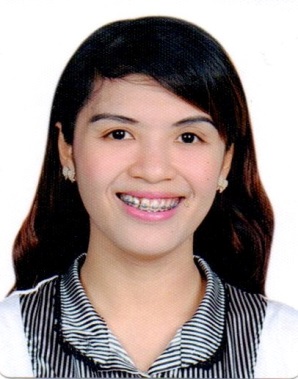 JEANY ROSE	(DHA Registered Nurse) Visa Status: 	Employment Visa Civil status: SingleNationality : FilipinoOBJECTIVE:To obtain a position as a Registered Nurse that will enable me to benefit my employers professionally and will give me an opportunity to expand my practical experience and at the same time to give the highest level of comfort and care to patients.KEY SKILLS:Exceptional listener and communicator who effectively conveys information verbally and in writing.Computer-literate performer with extensive software proficiency covering wide variety of applications.Flexible team player who thrives in environments requiring ability to effectively prioritize and juggle multiple concurrent projects.Goal-driven leader who maintains a productive climate and confidently motivates, mobilizes, and coaches employees to meet high performance standards.Personable professional whose strengths include cultural sensitivity and an ability to build rapport with a diverse workforce in multicultural settings.Results-driven achiever with exemplary planning and organizational skills, along with a high degree of detail orientation.Innovative problem-solver who can generate workable solutions and resolve complaints.WORK EXPERIENCE:Dental AssistantMarch 18 2015 – Up to Presentreceive patients and prepare them for necessary dental proceduresprepare surgery for dental treatment with correct instruments/materials for use as directed by the operatorrecord findings from oral examinationsprovide instruments and dispense materials during oral examinations or treatments, as directed by the operatorprovide pre- and post-operative instructions for patients undergoing general or local anaesthesiaclear the patient's mouth of saliva or dental materials used in the treatment by operating handheld suction or air and water-spraying equipmentclean and sterilise instruments used after treatmentclean and tidy the surgery, and implement standard decontamination procedures for infection controlprocess, mount and file dental X-raysAssisted Procedures:Bridges and Implant	Veneers Gum  SurgeriesTooth Surgeries and ExtractionCrowns and CapsFillings and RepairsRoot CanalsBracesDentures Teeth WhiteningStaff NurseTarlac Provincial Hospital, San Vicente, Tarlac City, Tarlac PhilippinesArea: Medical - Surgical Ward 12 january 2014 – January 12, 2015Staff NurseImmaculate Concepcion Polyclinic & HospitalArea: Medical – Surgical Ward 02 August 2010 – 10 August 2013Monitor and report vital signs and medical information of the Patient .Prepare the patient and equipments for various procedures and assist the Surgeon .Prepare and administer medications (Oral,IV and SC)  as per prescription .Collect specimens such as blood,sputum,stool and urine,order and record laboratory results.Provide Oxygen therapy and secretion suctions if needed .Monitor any untoward reactions of patient and report to the surgeon.Provide basic bedside care for Pre and Post-surgical patients.Use universal aseptic techniques during wound care and dressings.Provide psychological support to the patient and relatives and educate how to manage their   wound/injury.Aesthetic Nurse Jecsons Medical Center, Mc Arthur Highway, Tarlac City, PhilippinesArea: Medical – Surgical Ward 15 August 2014 – 15 December 2014Keeping up with the latest aesthetic surgery protocols.Patient consultations/ screenings.Assessment of the patient's general health, psychosocial status, and face and neck.Patient scheduling.Pre- and post-operative instructions.Administering chemical peels.Botox/ dermal filler/ volume enhancer injections.Laser and intense pulse-light treatments.Venipuncture and intravenous therapy.Liposuction nursing procedures (monitoring, positioning, post-operative dressings, and compression garments).Preparing the surgery room, including sterilizing instruments.Peri-operative management (preparing patients for surgical procedures; attending to patients during surgery; postoperative care; and avoidance of or dealing with complications).Assisted Procedures:PhotorejuvenationInjections of Botulinum toxin (Botox)Injection of dermal fillersLiposuctionPRP proceduresLaser therapy for scar and stretch marksLaser hair removalEXAMINATIONS TAKEN:Dubai Health Authority (DHA) – Prometric	PASSEDNursing Licensure Examination (NLE)	PASSEDTRAININGS and SEMINARSBasic Fire Safety Awareness TrainingSecuritas Fire and Safety LLC, Al Barsha, Dubai, UAE28th July 2016The Role of Plastic Surgery in Empowering Women of the Modern DayDubai Health Care City8th March 2016Infection Prevention Practices in ORSaudi German Hospital8th March 2016Updates in Myocardial InfarctionSaudi German Hospital, Dubai4th February 2016	Updates in Pediatric Care	Cincinnati Children’s Hopital in collaboration with Mohammed Bin Rashid Academic Medical Center					28th January 2016 Advanced Cardiovascular Life Support Provider Course Emergency Care Training Center Affiliated with American Heart Association 19th and 20th November 2015Basic Life Support for Healthcare Professional Provider CourseEmergency Care Training Center Affiliated with American Heart Association 3rd September 2015EDUCATIONAL BACKGROUND:Post Graduate Studies 			Master of Science in Nursing					Central Luzon Doctors’ Hospital – Educational InstitutionSan Pablo, Tarlac City, Tarlac, PhilippinesOctober 22, 2013Tertiary:				Bachelor of Science in NursingCentral Luzon Doctors’ Hospital Educational InstitutuionSan Pablo, Tarlac City, Tarlac, PhilippinesApril 16, 2010Secondary: 				Bayanihan InstituteSt. Mary’s Subd., Matatalaib, Tarlac City, Tarlac, PhilippinesApril 2, 2006Ms. Jeany RoseTo interview Jeany Rose, send your company name, vacancy details with CV Reference No 2004258  to cvcontacts@gulfjobseekers.comMs. Jeany RoseTo interview Jeany Rose, send your company name, vacancy details with CV Reference No 2004258  to cvcontacts@gulfjobseekers.com